4 Profielbeschrijving procesbegeleider 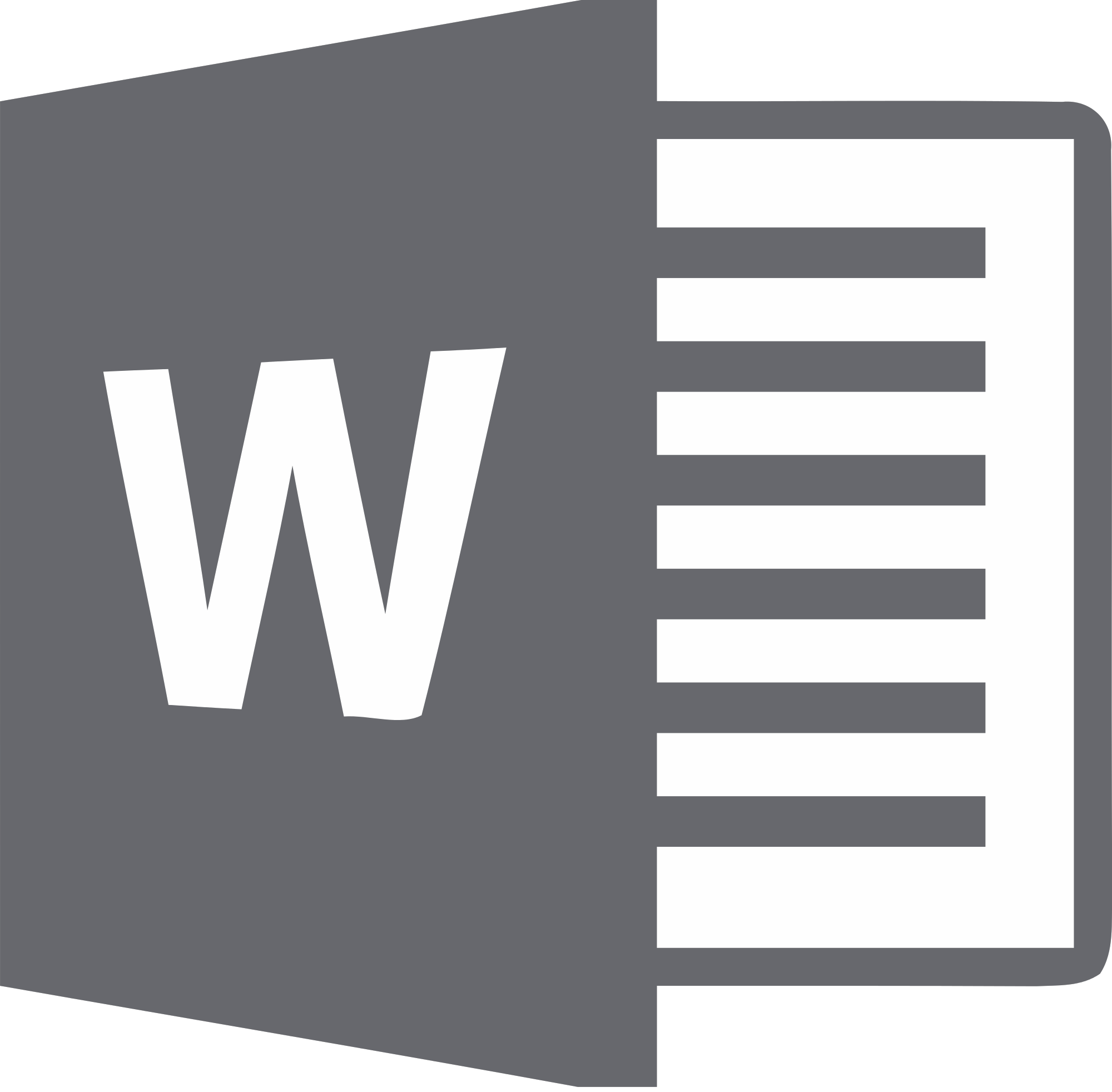 Fase 1: Werven, selecteren en verkennenPagina 12Profielbeschrijving van de procesbegeleider Kader loyaal aan het doel;  Zorgplicht: bewoners mogen geen nadeel ondervinden van het traject. De procesbegeleider draag er zorg voor dat de communicatie naar bewoners transparant, onderbouwd en rechtsgeldig is loyaal aan  de koers	NoM (ready): zie definitie loyaal aan inzet maatschappelijk geld: 	Uitkomsten en ervaring zijn transparant en openbaar.	Onderdeel van de learning communityProfielschets Een procesbegeleider moet het volgende Kunnenweten hoe een VvE werkt 	(aantoonbare ervaring in het begeleiden van VvE’s) weet hoe NoM( Ready) werkt  	 (aantoonbare ervaring of affiniteit met NoM trajecten) is bewust of onbewust bekwaam in het begeleiden van processen (kundig of intuïtief) kan werken met het NoM (Ready) rekenmodel kan proactief deskundigen en middelen inzettenorganiseert zelf intervisieDoen Coördineert en initieert het proces staat in contact met alle stakeholders schakelt tijdig de juiste deskundigen inadviseert en begeleidt de (actieve commissie van) de VvE is de interface tussen het project en de bewoners (het proces) is sensitief op menselijke processen. (aantoonbare kennis van psychologie)heeft kennis van  groepsdynamica en  kan tijdig interveniëren.kijkt steeds een aantal stappen vooruit en houdt het doel in zichtcreëert momentumgevraagde opleiding/ervaring(wo of hbo) gedragskunde: zoals psychologie; antropologie; sociologie; maatschappelijk werk ) of  intervisie met iemand met deze opleiding ( bij onbewust bekwaam) ervaring hebben  in het werken met groepen en kennis over groepsdynamiek kunnen toepassen( verschillende patronen in groepen en gedrag herkennen en kunnen duiden en passend kunnen interveniëren) beschikken over verbindende en leidinggevende kwaliteitenervaring hebben in het werken met VvE’s (behalve de eigen VVE).Over voldoende  technische, juridische en financiële kennis beschikken om tijdig deskundigen te kunnen aanhaken en aansturen